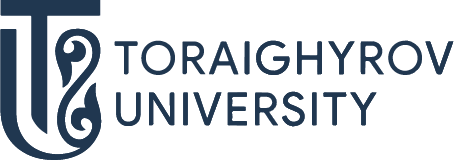 ОТКРОЙ МИР ОБРАЗОВАТЕЛЬНЫХ ПРОГРАММ!В047  МАРКЕТИНГ И РЕКЛАМА6B04106 МАРКЕТИНГТРАЕКТОРИЯ«Маркетинг товаров и услуг»ПЕРСПЕКТИВЫ ТРУДОУСТРОЙСТВАГДЕ ТЫ МОЖЕШЬ РАБОТАТЬ:Рынки (товарные, фондовые, информационные; капитала, труда и др.)Маркетинговые агентстваРекламные агентстваPR-агентстваПроизводственные и посреднические предприятияМеждународные торговые палаты, торговые домаКЕМ ТЫ МОЖЕШЬ РАБОТАТЬ:Маркетолог, Логист, Продакт менеджер, Трейд-маркетолог, Интернет-маркетолог, Маркетолог-экономист, Бренд-менеджер, SMM-маркетологПоступай правильно – поступай в ToU